ПЛАН ЗАСТРОЙКИпо компетенции «Туризм» ЮниорыРегионального Чемпионата по профессиональному мастерству «Профессионалы» в 2024 г.Актуальный план застройки для проведения чемпионата вычерчивается в соответствии с принятыми в компетенции условными обозначениями с применением компьютерных программ и с учетом наименований инфраструктурного листа.План застройки может иметь иную планировку, утвержденную главным экспертом площадки.2024 г.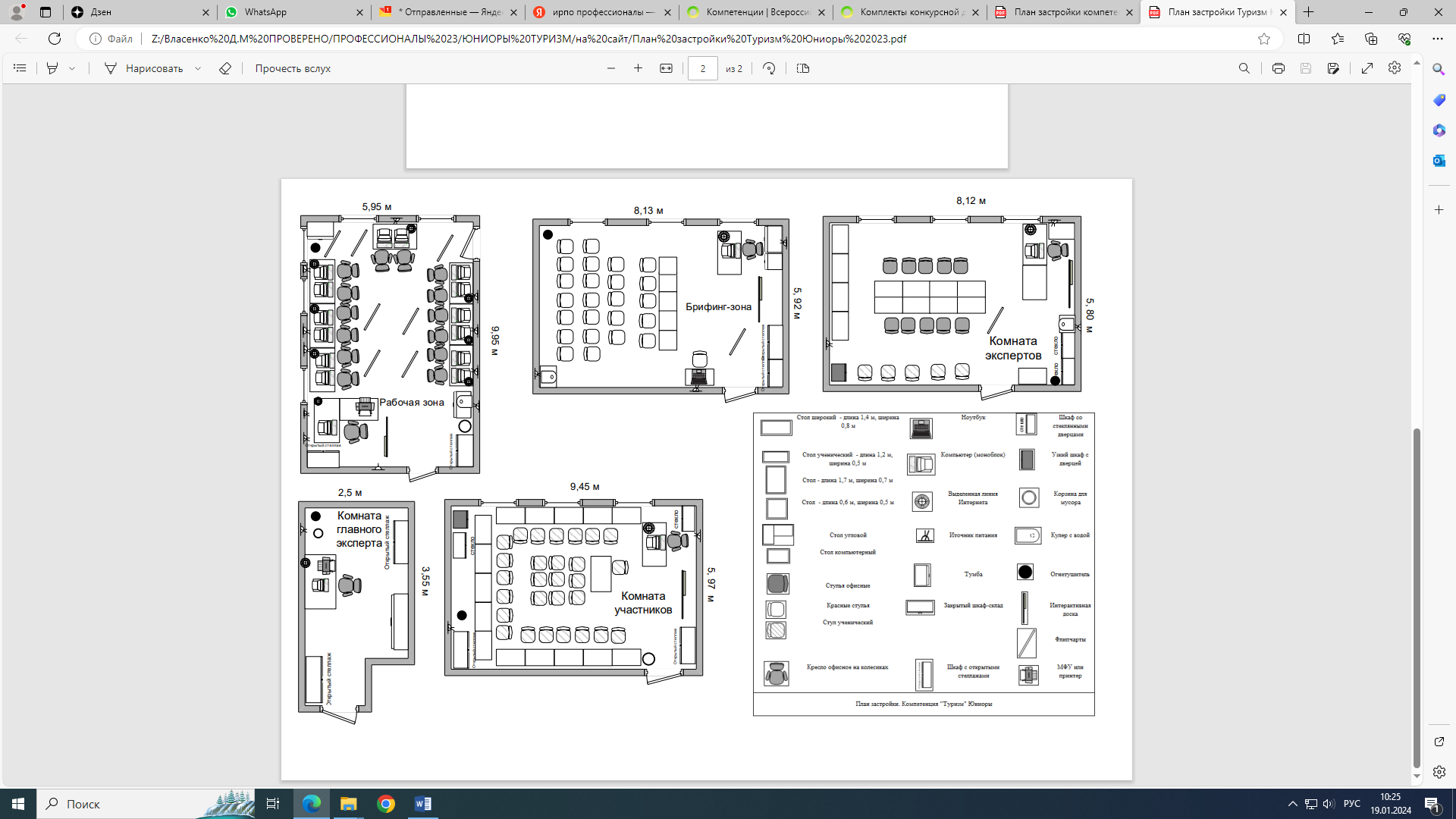 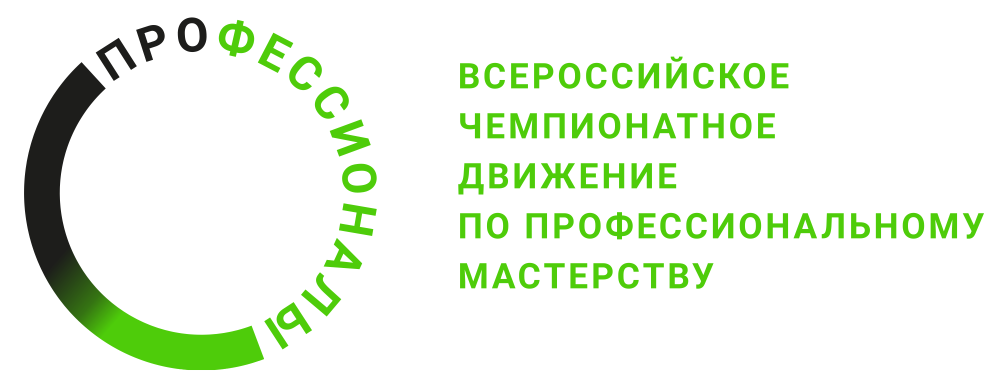 